PRIJSLIJST
Pannenkoeken met suiker/siroop/choco:

€5 voor 2 stuks 							         €6,50 voor 3 stuksPannenkoeken met aardbeien/banaan/gekarameliseerde appeltjes

€6,50 voor 2 stuks							         €7,50 voor 3 stuks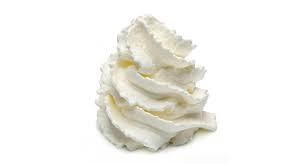 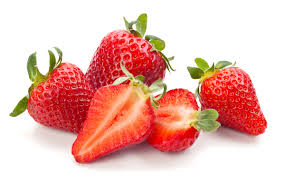 Met slagroom/bolletje(s) ijs

+ €1 per bolMilkshake banaan/vanille

€3,50

Frisdrank (cola, cola zero, fanta, ice tea), (warme) chocomelk en pils

€1,50

Koffie en thee

€1,50

 

La Chouffe/Duvel



€3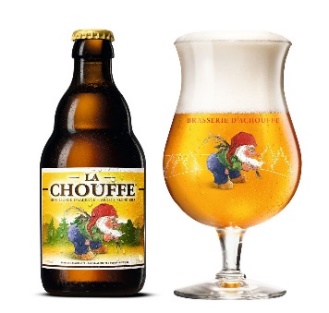 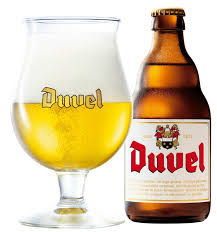 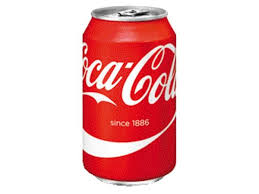 